PHIẾU KHẢO SÁTTÌNH HÌNH VIỆC LÀM CỦA NGƯỜI HỌC SAU TỐT NGHIỆP	Thân gửi các bạn cựu học sinh của trường Trung cấp nghề Nhân ĐạoVới mục tiêu đào tạo học sinh tốt nghiệp ra trường có việc làm phù hợp với nghề đào tạo và đáp ứng nhu cầu thị trường lao động, trường TCN Nhân Đạo triển khai khảo sát về tình trạng việc làm của cựu học sinh sau khi tốt nghiệp từ năm 2014 đến năm 2016. Bạn vui lòng cho biết thông tin theo các nội dung dưới đây bằng cách đánh dấu X vào ô phù hợp hoặc điền thông tin vào các khoảng trống. Chúng tôi đảm bảo các thông tin cá nhân trong Phiếu khảo sát hoàn toàn được bảo mật và kết quả khảo sát chỉ dùng cho mục đích thống kê về tình hình việc làm của học sinh sau tốt nghiệp. Rất mong được sự hợp tác của các bạn.A. Thông tin cá nhân1. Họ và tên	2. Giới tính: 	 Nam	 Nữ		Ngày sinh: ………………………………3. Tên lớp học: 	Ngành học:	4. Điện thoại:	5. Email:	Facebook:	B. Thông tin về tình trạng việc làm	6. Tình hình việc làm của bạn hiện nay như thế nào?		 Đang có việc làm			 Chưa có việc làm		 Đang học tiếpNếu bạn đang đi học, xin vui lòng trả lời những câu sau: câu 7, câu 87. Bạn học tiếp nghề gì? 	Trình độ:  Cao đẳng,  Đại học8. Học tại Trường nào?	Nếu bạn chưa có việc làm, xin vui lòng trả lời những câu sau: câu 9, câu 10	9. Lý do bạn chưa đi làm?	 Chưa có nhu cầu (nếu chọn thì bỏ qua câu 10)	 Đang học tiếp (nếu chọn thì bỏ qua câu 10))- Tên nghề/khóa học, ở đâu?	 Đã đi xin việc nhưng chưa được (trả lời tiếp câu 10)	10. Những lý do bạn chưa xin được việc làm?	 Thiếu kiến thức chuyên môn nghiệp vụ	 Thiếu các mối liên hệ với nhà tuyển dụng	 Thiếu kỹ năng chuyên môn nghiệp vụ	 Trình độ ngoại ngữ chưa đáp ứng yêu cầuNếu đã có việc làm, xin vui lòng trả lời tiếp những câu sau:  từ câu 11 đến câu 13	11. Bao lâu sau khi tốt nghiệp bạn có việc làm?	 Dưới 03 tháng	 Từ 03 đến 6 tháng		 Trên 6 tháng	 Trên 12 tháng	12. Cơ quan, doanh nghiệp mà bạn đang làm việc: Tự tìm việc; Tự tạo việc làm	12.1 Tên cơ quan, doanh nghiệp:		12.2 Địa chỉ:		12.3 Số điện thoại:		12.4 Cơ quan bạn thuộc loại hình tổ chức nào?			 Nhà nước	 Liên doanh		 Tổ chức phi chính phủ		 Cổ phần			 Tư nhân	 TNHH		 100% vốn nước ngoài					 Khác (ghi rõ)	13. Việc làm của bạn đang đảm nhận có đúng với ngành được đào tạo hay không? 	 Không đúng nghề	 Đúng nghề	Bạn đang làm nghề gì?14. Mức thu nhập bình quân tháng của Anh/Chị (tính theo VND)	 Từ 3 đến 4 triệu	 Từ 4 đến dưới 6 triệu	 Từ 6 đến dưới 10 triệu Trên 10 triệu15. Kiến thức và kỹ năng được Trường đào tạo có ích cho công việc của bạn hiện nay hay không?	 Không có ích 		 Có ích		 Rất có íchChúc sức khỏe và chân thành cảm ơn sự đóng góp nhiệt tình của các bạn! ỦY BAN NHÂN DÂN QUẬN 3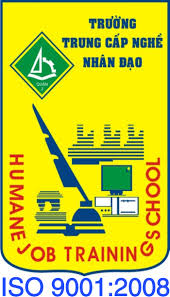 TRƯỜNG TCN NHÂN ĐẠOCỘNG HÒA XÃ HỘI CHỦ NGHĨA VIỆT NAMĐộc lập – Tự do – Hạnh phúc         Quận 3, ngày       tháng      năm 20